 MINUTESOnline Zoom MeetingTuesday 15th February 2022 at 7.00 pm MINUTESOnline Zoom MeetingTuesday 15th February 2022 at 7.00 pm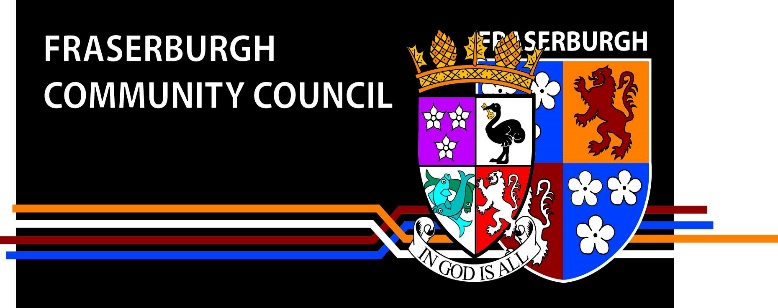 Present:			James Adams 	(Chair)                                            Seamus Logan         (Vice-Chair)                                            Ashley Mackie         (Social Secretary)                                            Ken Watt                 (Planning Secretary)				Alison Wymes	(Minute Secretary)                                           John Anderson                                           Helena Gilbert                                           Sylvia Harper                                           Kenny Harper                                           Fiona MayCouncillors:		           Councillor Charles Buchan                                            Councillor Doreen Mair                                            Councillor Brian Topping                                             Angela Keith            (Area Manager of Banff & Buchan)                                             Maxine Booth           (Quality Improvement Manager – Education)                                             Rachael Goldring      (Learning Estates Team Leader)                                             Paul Whalley             (Early Years Estate Manager)                                             Iain Wylie                   (Project Manager)Present:			James Adams 	(Chair)                                            Seamus Logan         (Vice-Chair)                                            Ashley Mackie         (Social Secretary)                                            Ken Watt                 (Planning Secretary)				Alison Wymes	(Minute Secretary)                                           John Anderson                                           Helena Gilbert                                           Sylvia Harper                                           Kenny Harper                                           Fiona MayCouncillors:		           Councillor Charles Buchan                                            Councillor Doreen Mair                                            Councillor Brian Topping                                             Angela Keith            (Area Manager of Banff & Buchan)                                             Maxine Booth           (Quality Improvement Manager – Education)                                             Rachael Goldring      (Learning Estates Team Leader)                                             Paul Whalley             (Early Years Estate Manager)                                             Iain Wylie                   (Project Manager)Present:			James Adams 	(Chair)                                            Seamus Logan         (Vice-Chair)                                            Ashley Mackie         (Social Secretary)                                            Ken Watt                 (Planning Secretary)				Alison Wymes	(Minute Secretary)                                           John Anderson                                           Helena Gilbert                                           Sylvia Harper                                           Kenny Harper                                           Fiona MayCouncillors:		           Councillor Charles Buchan                                            Councillor Doreen Mair                                            Councillor Brian Topping                                             Angela Keith            (Area Manager of Banff & Buchan)                                             Maxine Booth           (Quality Improvement Manager – Education)                                             Rachael Goldring      (Learning Estates Team Leader)                                             Paul Whalley             (Early Years Estate Manager)                                             Iain Wylie                   (Project Manager)1.Apologies & Declaration of Interest Apologies & Declaration of Interest Andy Kille, Mary Regan, Steven Rollo, Community Wardens, Dionne Whyte (will be 15 mins late) Andy Kille, Mary Regan, Steven Rollo, Community Wardens, Dionne Whyte (will be 15 mins late) 2.Minutes of last meeting Minutes of last meeting Updated Minutes from November MeetingProposed – Kenny Harper                  Seconded – Sylvia HarperMinutes of January Meeting to be approved at March Meeting, as they were only sent out earlier today, due to unforeseen circumstances and there were a few amendments to be made.C.B thanked A.W for producing detailed, well-researched minutes.Updated Minutes from November MeetingProposed – Kenny Harper                  Seconded – Sylvia HarperMinutes of January Meeting to be approved at March Meeting, as they were only sent out earlier today, due to unforeseen circumstances and there were a few amendments to be made.C.B thanked A.W for producing detailed, well-researched minutes.3.Matters Arising and Action Sheet UpdatesMatters Arising and Action Sheet UpdatesSuccession PlanningJ.Adams wanted to make the CC aware that he will be standing as a local councillor in the May election and if successful, he will have to stand down as CC Chair. S.Logan announced he was standing as a local councillor too, so if successful, he would have to stand down as CC Vice-Chair. J.Adams said that the CC could possibly lose both Chair and Vice-Chair, so these positions could be up for grabs after May. He asked the members present to think about volunteering for these posts and also to think of possible new CC members.Action Updates1. Library Opening Hours (A.Kille) J.Adams will contact A.Kille2. Contact Aberdeenshire Council Officers re primary schools getting trees to plant (J.Adams) J. Adams still to do this3. Find out more about the Royal Conservatoire of Scotland (C.Buchan) C.B The contract with the Council for the RCS ran out in 2019 and because of Covid, this hasn’t been renewed.4. Contact Aberdeenshire Service Dept about the issue of charging for a defibrillator to be fitted at South Park School (C.Buchan) C.B had contacted A.Keith about this and presumed she had got back directly to J.Anderson. There is to be a review of the policy re defibrillators, but at present, they can only be fitted to an exterior wall. She had contacted Jan Emery to send out an application form to J.Anderson, but he hadn’t received it yet. 5. Research the costing of a 5 year renewal of the website. (A.Mackie) A.M said this had been renewed and was waiting on a cheque from J.Adams to cover the cost of a 6 year renewal.J.Adams to contact A.Kille re Library opening hoursJ.Adams to contact Aberdeenshire Council Officers re Primary Schools getting trees to plantJ.Emery to send out application form re defibrillators to J.AndersonJ.Adams to send a cheque for renewal of website to A.Mackie(D.Whyte joined the meeting)Succession PlanningJ.Adams wanted to make the CC aware that he will be standing as a local councillor in the May election and if successful, he will have to stand down as CC Chair. S.Logan announced he was standing as a local councillor too, so if successful, he would have to stand down as CC Vice-Chair. J.Adams said that the CC could possibly lose both Chair and Vice-Chair, so these positions could be up for grabs after May. He asked the members present to think about volunteering for these posts and also to think of possible new CC members.Action Updates1. Library Opening Hours (A.Kille) J.Adams will contact A.Kille2. Contact Aberdeenshire Council Officers re primary schools getting trees to plant (J.Adams) J. Adams still to do this3. Find out more about the Royal Conservatoire of Scotland (C.Buchan) C.B The contract with the Council for the RCS ran out in 2019 and because of Covid, this hasn’t been renewed.4. Contact Aberdeenshire Service Dept about the issue of charging for a defibrillator to be fitted at South Park School (C.Buchan) C.B had contacted A.Keith about this and presumed she had got back directly to J.Anderson. There is to be a review of the policy re defibrillators, but at present, they can only be fitted to an exterior wall. She had contacted Jan Emery to send out an application form to J.Anderson, but he hadn’t received it yet. 5. Research the costing of a 5 year renewal of the website. (A.Mackie) A.M said this had been renewed and was waiting on a cheque from J.Adams to cover the cost of a 6 year renewal.J.Adams to contact A.Kille re Library opening hoursJ.Adams to contact Aberdeenshire Council Officers re Primary Schools getting trees to plantJ.Emery to send out application form re defibrillators to J.AndersonJ.Adams to send a cheque for renewal of website to A.Mackie(D.Whyte joined the meeting)4.Police Scotland/Community Warden ReportsPolice Scotland/Community Warden Reports           Police Scotland                                                    Community Wardens             None Received                                                       J.Adams Ewan Simpson has stepped down from his community policing role and there are 2 new police who have stepped into his community post – Jenna Kelman and Melissa Wiseman, should anyone need to contact them. A.W has already sent out their email addresses to the CC members.           Police Scotland                                                    Community Wardens             None Received                                                       J.Adams Ewan Simpson has stepped down from his community policing role and there are 2 new police who have stepped into his community post – Jenna Kelman and Melissa Wiseman, should anyone need to contact them. A.W has already sent out their email addresses to the CC members.5.Urgent Items of BusinessUrgent Items of BusinessNoneNone6.Treasurer’s ReportTreasurer’s ReportJ.Adams Ron Morrice has resigned as CC Treasurer, due to ongoing health issues. He has been unable to print out an updated spreadsheet, due to an issue with his laptop, but the balance in the CC account stands at £13,456.67. J.Adams thanked R.M for all the hard work he has done since becoming Treasurer in setting up an approved bank account and making up a spreadsheet of all the CC finances. C.B R.M has also resigned as Chair of the Museum of Scottish Lighthouses.D.M Following the discussion earlier on Succession Planning, she suggested this would be a good time to start a recruitment campaign for new CC members.J.Adams asked if anyone would be willing to take on the Treasurer’s role meantime till the AGM in July. K.Harper volunteered to take it on and all members were agreeable to him being co-opted on as Treasurer.J.Adams to contact R.M, S.L and K.H re getting signatures for chequesJ.Adams Ron Morrice has resigned as CC Treasurer, due to ongoing health issues. He has been unable to print out an updated spreadsheet, due to an issue with his laptop, but the balance in the CC account stands at £13,456.67. J.Adams thanked R.M for all the hard work he has done since becoming Treasurer in setting up an approved bank account and making up a spreadsheet of all the CC finances. C.B R.M has also resigned as Chair of the Museum of Scottish Lighthouses.D.M Following the discussion earlier on Succession Planning, she suggested this would be a good time to start a recruitment campaign for new CC members.J.Adams asked if anyone would be willing to take on the Treasurer’s role meantime till the AGM in July. K.Harper volunteered to take it on and all members were agreeable to him being co-opted on as Treasurer.J.Adams to contact R.M, S.L and K.H re getting signatures for cheques7.David Duguid MPDavid Duguid MPDavid was not present at the meeting, as planned.David was not present at the meeting, as planned.8.Aberdeenshire Council Officers – Proposed new Primary SchoolAberdeenshire Council Officers – Proposed new Primary SchoolMaxine Booth introduced her colleagues Rachael Goldring, Paul Whalley and Iain Wylie who are involved in the proposal to build a new Primary School in Fraserburgh. They showed a presentation, outlining an introduction to the proposal and information on pre-engagement and statutory engagement of the process so far.Paul Whalley Delivery of a new school to replace St Andrew’s School and Fraserburgh North School, through a merging process. This was proposed a number of years ago and there were a number of consultations then, but towards the end of last year, the full Council committed money to Aberdeenshire Council’s Capital Plan to build a new school. The main reasons for this being - the current condition and suitability surveys of both schools highlighted issues regarding ongoing maintenance, accessibility, challenging layout and lack of adequate and appropriate outdoor space. The merged school would cater for 450 pupils.Rachael Goldring At present, there are 4 Primary Schools in the town and the school roll forecast for the 4 schools for 2025 is 959 pupils. With the proposed merger of St Andrew’s and Fraserburgh North, there would be a forecast for 2025 of 1267 pupils. The proposal may require a rezoning exercise to take place, depending on the confirmed location of the new school building. Any change to the school zones would be subject to a statutory consultation process with all interested parties. Iain Wylie There was an initial exercise carried out to look for a new site and there were 4 options – Fraserburgh Academy, Land at JIC building, Kessockbank and Memsie. Because of various reasons, Fraserburgh Academy is the best option. The sites at Kessockbank and Memsie are located outwith the school catchment areas. The site at the JIC building would be too small to accommodate the size of school required. The land to the north of Fraserburgh Academy would offer an opportunity for a campus-style educational approach and a central location within the town. The school and associated areas e.g car park, play area etc. would be built on both sides of the access road to the Academy.Maxine Booth Went through the Informal Engagement process in 2022.Attendance at Community Council meetings – January/February Attendance at Parent Council meetings for St Andrew’s, Fraserburgh North and Fraserburgh Academy – January/FebruaryPublic meetings for parents and members of the community – AprilPupil engagement sessions – March to JuneOnline surveys – April to JuneRachael Goldring After the Informal Engagement process, there would be a formal Statutory Consultation which has to be done every time there’s a change to school buildings, whether it’s building a new school, closing a school, merging schools or changing the school catchment zones – this is governed by the schools Consultation Scottish Act of 2010. She went through the Formal Statutory Consultation process.Statutory Consultation proposal document preparedECS (Education and Children’s Services) Committee to launch statutory consultation        – late 2022Banff & Buchan CommitteeFormal Public MeetingStatutory consultation period concludesAll documents and representations gathered and sent to Education ScotlandConsultation report presented to Banff & Buchan CommitteeConsultation Report presented at ECS Committee for recommendationConsultation report presented at full council for decisionScottish Government call in period, when interested parties can contact their MPs to make their objections known and to make sure all steps of the consultations have taken placeMaxine Booth then asked for members to ask questions/make comments.A lot of discussion took place and members made comments and asked questions, most of which were answered by the Council Officers. These were about the siting of the new school at the north end of the Academy, rather than at the south end where the old swimming pool/community centre was. Quite a lot of comments were about increased traffic, safety, drop off & pick-up areas. Also staffing issues, accessibility for children with ASN. What will happen to St Andrew’s and Fraserburgh North School, as they are buildings of architectural interest to the people of the town?The Council Officers took it in turns to answer the questions.There would not be adequate space at the south end of the academy grounds for a one-storey building and associated areas – car park, play area etc. The main building will be on the right hand side of the access road as you enter the grounds, with associated areas e.g. car park, play area etc. being on the left hand side.There will be NO drop-off or pick-up areas on Dennyduff Road – these will be situated inside the Academy grounds. A full Transport Survey will be carried out during the process. There will be staggered entry and exit times for the Primary School and Academy to prevent a build-up of traffic.The school will be a school with enhanced provision for children with ASN – accessible entrances & exits, sensory room, life skills room etc. Aberdeenshire’s education policy states that there will be no barriers for pupils and adults with ASN or disabilities. There will be no job losses and there will be adequate staffing put in place – 1 HT, supported by a few DHTs. Staff from both St Andrew’s and North Schools will be transferred to the new school if they wish to go and if they do not want to move to the larger school, provision will be made to offer them posts in other schools in the area.The existing buildings will go through the same process with consultation taking place as to what they could be used for. They could be handed over to a Statutory Group with a constitution in the Community Transfer Asset Scheme – there would be clauses put in place that if the Statutory Group could not manage the building after a time or the Group disbanded, the building would be returned to the Council. The old Annexe on the corner of Dennyduff Road and Finlayson Street is to be used for housing – the proposal at the moment is to divide the building into flats. The Infant building on Dennyduff Road and Albert Street may be adapted to provide Early Years education for 3 – 5 year olds. Maxine Booth offered to return to any future CC meetings as the process goes forward to answer any more questions and keep the CC updated.The Council Officers to send the presentation to the CC for further study.J.Adams thanked the 4 Council Officers for showing their presentation to the CC. They then left the meeting.Maxine Booth introduced her colleagues Rachael Goldring, Paul Whalley and Iain Wylie who are involved in the proposal to build a new Primary School in Fraserburgh. They showed a presentation, outlining an introduction to the proposal and information on pre-engagement and statutory engagement of the process so far.Paul Whalley Delivery of a new school to replace St Andrew’s School and Fraserburgh North School, through a merging process. This was proposed a number of years ago and there were a number of consultations then, but towards the end of last year, the full Council committed money to Aberdeenshire Council’s Capital Plan to build a new school. The main reasons for this being - the current condition and suitability surveys of both schools highlighted issues regarding ongoing maintenance, accessibility, challenging layout and lack of adequate and appropriate outdoor space. The merged school would cater for 450 pupils.Rachael Goldring At present, there are 4 Primary Schools in the town and the school roll forecast for the 4 schools for 2025 is 959 pupils. With the proposed merger of St Andrew’s and Fraserburgh North, there would be a forecast for 2025 of 1267 pupils. The proposal may require a rezoning exercise to take place, depending on the confirmed location of the new school building. Any change to the school zones would be subject to a statutory consultation process with all interested parties. Iain Wylie There was an initial exercise carried out to look for a new site and there were 4 options – Fraserburgh Academy, Land at JIC building, Kessockbank and Memsie. Because of various reasons, Fraserburgh Academy is the best option. The sites at Kessockbank and Memsie are located outwith the school catchment areas. The site at the JIC building would be too small to accommodate the size of school required. The land to the north of Fraserburgh Academy would offer an opportunity for a campus-style educational approach and a central location within the town. The school and associated areas e.g car park, play area etc. would be built on both sides of the access road to the Academy.Maxine Booth Went through the Informal Engagement process in 2022.Attendance at Community Council meetings – January/February Attendance at Parent Council meetings for St Andrew’s, Fraserburgh North and Fraserburgh Academy – January/FebruaryPublic meetings for parents and members of the community – AprilPupil engagement sessions – March to JuneOnline surveys – April to JuneRachael Goldring After the Informal Engagement process, there would be a formal Statutory Consultation which has to be done every time there’s a change to school buildings, whether it’s building a new school, closing a school, merging schools or changing the school catchment zones – this is governed by the schools Consultation Scottish Act of 2010. She went through the Formal Statutory Consultation process.Statutory Consultation proposal document preparedECS (Education and Children’s Services) Committee to launch statutory consultation        – late 2022Banff & Buchan CommitteeFormal Public MeetingStatutory consultation period concludesAll documents and representations gathered and sent to Education ScotlandConsultation report presented to Banff & Buchan CommitteeConsultation Report presented at ECS Committee for recommendationConsultation report presented at full council for decisionScottish Government call in period, when interested parties can contact their MPs to make their objections known and to make sure all steps of the consultations have taken placeMaxine Booth then asked for members to ask questions/make comments.A lot of discussion took place and members made comments and asked questions, most of which were answered by the Council Officers. These were about the siting of the new school at the north end of the Academy, rather than at the south end where the old swimming pool/community centre was. Quite a lot of comments were about increased traffic, safety, drop off & pick-up areas. Also staffing issues, accessibility for children with ASN. What will happen to St Andrew’s and Fraserburgh North School, as they are buildings of architectural interest to the people of the town?The Council Officers took it in turns to answer the questions.There would not be adequate space at the south end of the academy grounds for a one-storey building and associated areas – car park, play area etc. The main building will be on the right hand side of the access road as you enter the grounds, with associated areas e.g. car park, play area etc. being on the left hand side.There will be NO drop-off or pick-up areas on Dennyduff Road – these will be situated inside the Academy grounds. A full Transport Survey will be carried out during the process. There will be staggered entry and exit times for the Primary School and Academy to prevent a build-up of traffic.The school will be a school with enhanced provision for children with ASN – accessible entrances & exits, sensory room, life skills room etc. Aberdeenshire’s education policy states that there will be no barriers for pupils and adults with ASN or disabilities. There will be no job losses and there will be adequate staffing put in place – 1 HT, supported by a few DHTs. Staff from both St Andrew’s and North Schools will be transferred to the new school if they wish to go and if they do not want to move to the larger school, provision will be made to offer them posts in other schools in the area.The existing buildings will go through the same process with consultation taking place as to what they could be used for. They could be handed over to a Statutory Group with a constitution in the Community Transfer Asset Scheme – there would be clauses put in place that if the Statutory Group could not manage the building after a time or the Group disbanded, the building would be returned to the Council. The old Annexe on the corner of Dennyduff Road and Finlayson Street is to be used for housing – the proposal at the moment is to divide the building into flats. The Infant building on Dennyduff Road and Albert Street may be adapted to provide Early Years education for 3 – 5 year olds. Maxine Booth offered to return to any future CC meetings as the process goes forward to answer any more questions and keep the CC updated.The Council Officers to send the presentation to the CC for further study.J.Adams thanked the 4 Council Officers for showing their presentation to the CC. They then left the meeting.9.Sub-CommitteesSub-CommitteesResilience J.Anderson There are no changes from his last report in January. He had a meeting with Kevin Coutts, Commander of the local Fire Service. He has sent J.Anderson an application form to be filled in on behalf of the Resilience Group, so the Fraserburgh group will be on the Assent Register, should they need to be called out in an emergency in the town.  A.Keith She sent an email to J.Adams introducing the CC to a piece of work which Duncan Leece of Rural Partnership was carrying out with CCs regarding Community Resilience and also Capacity Building. J.Adams had received it and has given Duncan Leece permission to contact him about this work.Duncan Leece to contact J.Adams regarding the work he is doing with CCs. J.Adams to put this on the March agenda if convenientFlower FairiesS.H It is good to see the fountain in the Broadgate nearing completion with its black and gold decoration and we can now understand why Alistair Rhind asked if future planters we were placing into the centre would be of the same colours.The Flower Fairies had a meeting with Cheryl Roberts relating to the Public Realm Works on 2nd Feb 2022. Peter Fraser and Alan Anderson were in attendance. We discussed the placing of our own planters in the coming months and suggested a walkabout with Alan Anderson so that precise positions could be identified for them, with which all groups would be happy. As yet, no dates have been confirmed.Alan Anderson was also of the idea that the Flower Fairies were to maintain the planting done by the Public Realm Work once finished but we told him this was not the case. He reiterated that this is what had been relayed to him but when we checked with other people who had been at the original Public Realm meeting, it had been stated that there was to be a 10 year maintenance programme and no groups to be involved. So what will happen here?On looking at the list of plants planned for the area, they will need to be watered i.e. Hostas and clipped i.e. Escallonia. Who will do it? Again we are back to a lack of maintenance plan from Aberdeenshire Council.During this meeting we were also given sight of a detailed seating/planting plan where seating and planting are to be combined and sited not far back from the kerb outside the Old Parish Church, with the seating facing the church. We are concerned as to the siting of these being too close to the kerb – lorries mounting the kerb, in fact the old planter had been mangled by such an incident and also would looking at a church be the best view for the Broadgate??The 2 original metal seats are to be recoated and used in the Broadgate which is good. Cheryl also said she had observed people on numerous occasions using the grubby wooden seating and that they were well used. Again, a good reason to improve their look.There are no plans to tidy up the Market Cross which has been green for a few years. It is disappointing to tidy up one area and leave others shabby. Cheryl said it was up to Historic Assets Dept. to deal with the Market Cross but yet again, there might not be a budget.We also raised the point that there is an information board inside the mausoleum but it is too far away for people to read from the gate. The response was that members of the public can go and get a key and enter the building to read the plaque. Our question would be, would visitors know where to get a key and would they honestly be bothered to do that? And would the key be returned? Far more sensible to have a plaque outside.K.H gave an update on the planters which have been purchased with the £1,000 allocated to the FF from the Phoenix Fund. He spoke to the manufacturers today – the planters were supposed to be ready on 16th February, but there has been a hold-up – they haven’t gone to the paint shop yet, so there will be a delay of 2 weeks. They were initially quoted £191 + VAT for delivery charge, but they have managed to lower the quote to £130 + VAT, but they are still to get a couple of other quotes. They need to be put on a 2 metre pallet because of the size and the weight – 166 kilos.J.Adams said the Transport cost of delivery would be paid out of CC funds, as there is plenty money in the bank account.A.Keith said she would double check on the 10 year maintenance plan. She wonders if Alan Anderson is getting confused with the existing planters and the planting areas in the public realm. She will also check with the Environmental Dept. as to whether a clean-up of the Mercat Cross is possible. She was under the same impression, as mentioned in the FF report, that access would be allowed to the mausoleum and she had been discussing this with the local Councillors, so she will get clarification on what was decided and the details.K.W said he had also attended the meetings about the public realm and at the first meeting, the original architect had said the planting areas would be maintained by the Heritage officials for 10 years. At a later meeting, a Council Officer had back-tracked and said that this wouldn’t be the case. So there are obviously mixed messages being given by different people!A.Keith to double check on the 10 year maintenance plan, also a possible clean-up of the Mercat Cross and access to the mausoleum.   H.G Has organised a litter-pick and bulb-planting event on Sunday 20th February in James Ramsey Park from 11am – 2pm. The Greenspace Officer, Elizabeth Stanyer, is also bringing about 200 trees to plant, some of which will replace ones blown over in Storm Arwen. H.G will have her PSYVs to help, and Elizabeth said the Guides wanted to help too. So if anyone from the CC would like to come along and help, they will be very welcome – meet at the Swimming Pool/Leisure Centre car park.Phoenix GroupJ.Adams stated that all the money had been paid to the different groups/individuals from the Phoenix Fund. BBT (Broch Businesses Together) for the cost of running the Christmas event. This could now be put towards costs for the Queen’s Jubilee event proposed for the weekend 2nd – 5th June 2022, due to loss of footfall when the Christmas Late-Night Shopping Event had to be cancelled, due to Storm ArwenFlower Fairies for the purchase of 2 new planters.Fraserburgh Photographic Society for taking photos throughout the year for the website – they will continue to send photos to the CC.FDT (Fraserburgh Development Trust) for the CC contribution to the Town Banners. J.Adams eventually got in contact with John Bruce and presented the cheque to him for the FDT.David Herd at the College to work with students on creating 3 Doric Murals for the town centre. When J.Adams hears back from him, he will suggest a walkabout to view the sites and to give him an idea of what the CC would like the murals to look like.Ashley Mackie, the Marketing PR consultant for all the work she has done in setting up the website, FB page and for the advertising campaigns throughout the year and in the run-up to the Christmas Late-Night Shopping and Lighting of the Christmas Tree event. A.Keith asked for an update of the Town Banners. J.Anderson updated her on the progress – or lack of, due to fitments being the wrong size, then a dummy run was planned, but it was deemed unsafe to use a ladder system, then Storm Arwen arrived, so they are not up yet! They plan to put one up first and see how it withstands the weather, then put the rest up.A.Mackie Could J.Adams send over a breakdown of all the payments made to groups/individuals from the Phoenix Fund to put on the website? Over the next few months, from February to June, there will be webinars taking place on the last Thursday of every month to look at how businesses are using their website and social media to promote their business, rebranding, looking at case studies etc. She will send the details out on the WhatsApp group – the February date will highlight Dunes and Andersons at No 8, looking at their new E-Commerce websites and how successful they are. It would be fine if some CC members would like to join in and support this. She is also going to be taking on the ‘Broch Soup’ FB page in the near future and it’s maybe something that the CC can collaborate with in the future. J.Adams wants it noted in the minutes that Pamela Neri should be commended for setting up ‘Broch Soup’ about 4 years ago.J.Adams to send a breakdown of payments to groups and individuals from the Phoenix Fund to A.M for the website.Community AwardsA.Mackie The awards categories are Young Hero Award, Exceptional Achievement Award, Services with a Smile Award, Community Business of the Year Award and the additional Community Honorary Award which will go to Ron Morrice. A bio would need to be done for Ron – H.G said there was a recent one on FB with him in his uniform at the Lighthouse Museum which could be used. There will be a press release coming out soon, so will Ron be told beforehand? Yes. She hadn’t had time to convene with K.W about the awards, so will be in touch with him soon. She would like to get more nominations for the Young Hero Award in particular, so would like to contact the schools and ask staff and parents if there are any individuals they know of who would be eligible for this award.Litter-Picking GroupH.G said that this had been covered earlier on in the meeting under the Flower Fairies report.Resilience J.Anderson There are no changes from his last report in January. He had a meeting with Kevin Coutts, Commander of the local Fire Service. He has sent J.Anderson an application form to be filled in on behalf of the Resilience Group, so the Fraserburgh group will be on the Assent Register, should they need to be called out in an emergency in the town.  A.Keith She sent an email to J.Adams introducing the CC to a piece of work which Duncan Leece of Rural Partnership was carrying out with CCs regarding Community Resilience and also Capacity Building. J.Adams had received it and has given Duncan Leece permission to contact him about this work.Duncan Leece to contact J.Adams regarding the work he is doing with CCs. J.Adams to put this on the March agenda if convenientFlower FairiesS.H It is good to see the fountain in the Broadgate nearing completion with its black and gold decoration and we can now understand why Alistair Rhind asked if future planters we were placing into the centre would be of the same colours.The Flower Fairies had a meeting with Cheryl Roberts relating to the Public Realm Works on 2nd Feb 2022. Peter Fraser and Alan Anderson were in attendance. We discussed the placing of our own planters in the coming months and suggested a walkabout with Alan Anderson so that precise positions could be identified for them, with which all groups would be happy. As yet, no dates have been confirmed.Alan Anderson was also of the idea that the Flower Fairies were to maintain the planting done by the Public Realm Work once finished but we told him this was not the case. He reiterated that this is what had been relayed to him but when we checked with other people who had been at the original Public Realm meeting, it had been stated that there was to be a 10 year maintenance programme and no groups to be involved. So what will happen here?On looking at the list of plants planned for the area, they will need to be watered i.e. Hostas and clipped i.e. Escallonia. Who will do it? Again we are back to a lack of maintenance plan from Aberdeenshire Council.During this meeting we were also given sight of a detailed seating/planting plan where seating and planting are to be combined and sited not far back from the kerb outside the Old Parish Church, with the seating facing the church. We are concerned as to the siting of these being too close to the kerb – lorries mounting the kerb, in fact the old planter had been mangled by such an incident and also would looking at a church be the best view for the Broadgate??The 2 original metal seats are to be recoated and used in the Broadgate which is good. Cheryl also said she had observed people on numerous occasions using the grubby wooden seating and that they were well used. Again, a good reason to improve their look.There are no plans to tidy up the Market Cross which has been green for a few years. It is disappointing to tidy up one area and leave others shabby. Cheryl said it was up to Historic Assets Dept. to deal with the Market Cross but yet again, there might not be a budget.We also raised the point that there is an information board inside the mausoleum but it is too far away for people to read from the gate. The response was that members of the public can go and get a key and enter the building to read the plaque. Our question would be, would visitors know where to get a key and would they honestly be bothered to do that? And would the key be returned? Far more sensible to have a plaque outside.K.H gave an update on the planters which have been purchased with the £1,000 allocated to the FF from the Phoenix Fund. He spoke to the manufacturers today – the planters were supposed to be ready on 16th February, but there has been a hold-up – they haven’t gone to the paint shop yet, so there will be a delay of 2 weeks. They were initially quoted £191 + VAT for delivery charge, but they have managed to lower the quote to £130 + VAT, but they are still to get a couple of other quotes. They need to be put on a 2 metre pallet because of the size and the weight – 166 kilos.J.Adams said the Transport cost of delivery would be paid out of CC funds, as there is plenty money in the bank account.A.Keith said she would double check on the 10 year maintenance plan. She wonders if Alan Anderson is getting confused with the existing planters and the planting areas in the public realm. She will also check with the Environmental Dept. as to whether a clean-up of the Mercat Cross is possible. She was under the same impression, as mentioned in the FF report, that access would be allowed to the mausoleum and she had been discussing this with the local Councillors, so she will get clarification on what was decided and the details.K.W said he had also attended the meetings about the public realm and at the first meeting, the original architect had said the planting areas would be maintained by the Heritage officials for 10 years. At a later meeting, a Council Officer had back-tracked and said that this wouldn’t be the case. So there are obviously mixed messages being given by different people!A.Keith to double check on the 10 year maintenance plan, also a possible clean-up of the Mercat Cross and access to the mausoleum.   H.G Has organised a litter-pick and bulb-planting event on Sunday 20th February in James Ramsey Park from 11am – 2pm. The Greenspace Officer, Elizabeth Stanyer, is also bringing about 200 trees to plant, some of which will replace ones blown over in Storm Arwen. H.G will have her PSYVs to help, and Elizabeth said the Guides wanted to help too. So if anyone from the CC would like to come along and help, they will be very welcome – meet at the Swimming Pool/Leisure Centre car park.Phoenix GroupJ.Adams stated that all the money had been paid to the different groups/individuals from the Phoenix Fund. BBT (Broch Businesses Together) for the cost of running the Christmas event. This could now be put towards costs for the Queen’s Jubilee event proposed for the weekend 2nd – 5th June 2022, due to loss of footfall when the Christmas Late-Night Shopping Event had to be cancelled, due to Storm ArwenFlower Fairies for the purchase of 2 new planters.Fraserburgh Photographic Society for taking photos throughout the year for the website – they will continue to send photos to the CC.FDT (Fraserburgh Development Trust) for the CC contribution to the Town Banners. J.Adams eventually got in contact with John Bruce and presented the cheque to him for the FDT.David Herd at the College to work with students on creating 3 Doric Murals for the town centre. When J.Adams hears back from him, he will suggest a walkabout to view the sites and to give him an idea of what the CC would like the murals to look like.Ashley Mackie, the Marketing PR consultant for all the work she has done in setting up the website, FB page and for the advertising campaigns throughout the year and in the run-up to the Christmas Late-Night Shopping and Lighting of the Christmas Tree event. A.Keith asked for an update of the Town Banners. J.Anderson updated her on the progress – or lack of, due to fitments being the wrong size, then a dummy run was planned, but it was deemed unsafe to use a ladder system, then Storm Arwen arrived, so they are not up yet! They plan to put one up first and see how it withstands the weather, then put the rest up.A.Mackie Could J.Adams send over a breakdown of all the payments made to groups/individuals from the Phoenix Fund to put on the website? Over the next few months, from February to June, there will be webinars taking place on the last Thursday of every month to look at how businesses are using their website and social media to promote their business, rebranding, looking at case studies etc. She will send the details out on the WhatsApp group – the February date will highlight Dunes and Andersons at No 8, looking at their new E-Commerce websites and how successful they are. It would be fine if some CC members would like to join in and support this. She is also going to be taking on the ‘Broch Soup’ FB page in the near future and it’s maybe something that the CC can collaborate with in the future. J.Adams wants it noted in the minutes that Pamela Neri should be commended for setting up ‘Broch Soup’ about 4 years ago.J.Adams to send a breakdown of payments to groups and individuals from the Phoenix Fund to A.M for the website.Community AwardsA.Mackie The awards categories are Young Hero Award, Exceptional Achievement Award, Services with a Smile Award, Community Business of the Year Award and the additional Community Honorary Award which will go to Ron Morrice. A bio would need to be done for Ron – H.G said there was a recent one on FB with him in his uniform at the Lighthouse Museum which could be used. There will be a press release coming out soon, so will Ron be told beforehand? Yes. She hadn’t had time to convene with K.W about the awards, so will be in touch with him soon. She would like to get more nominations for the Young Hero Award in particular, so would like to contact the schools and ask staff and parents if there are any individuals they know of who would be eligible for this award.Litter-Picking GroupH.G said that this had been covered earlier on in the meeting under the Flower Fairies report.9.Questions for Aberdeenshire CouncillorsQuestions for Aberdeenshire CouncillorsA.W Had noticed when she was down the road that the trees in Saltoun Square had been damaged by Storm Arwen – they are leaning at an angle – would Landscape Services have a look to see what could be done, if anything at all?She also noticed that there was only 1 flag flying – what had happened to the other 2 – had they been taken down before Storm Arwen or had they been blown away by the storm?D.M It would do no harm to contact Landscape Services to check the trees in Saltoun Square. She said the Sea Cadets had been putting up the Xmas tree which had been ordered last year, but had been too late in arriving for Xmas. They had erected it against the flagpoles to try it out a week past Friday and she wonders if the person in charge of the flags had taken 2 of them down in case they had got caught up in the tree. J.Anderson agreed that was maybe the case, but he also mentioned the issue of the flags had come up a few months ago at a CC meeting. At least 1 flag was to be replaced, as it was very shabby looking – was this ever done? A.W thought a new flag had been purchased and been put in place – A.Kille was dealing with it.Alison to contact Landscape Services regarding the trees in Saltoun SquareK.H The play equipment in the park at Buchan Road/Blantyre Crescent has disappeared! Is there a reason for this? Has it been damaged and is it being repaired?C.B The Council used to look after it. There had been a problem a few years ago, when groups of youths had been hanging around, but that was resolved. He didn’t know that it had been removed, so he would go and have a look, then contact Landscape Services to find out why it had been removed.Charles to contact Landscape Services regarding the play park issue.K.W Who would one contact about debris lying about on the pavement in Barrasgate Road – it has obviously blown off the roofs following Storm Arwen, but it has not been cleared away – would it be the landowner’s responsibility to clear it?D.M It should be the house owner’s responsibility to clear it, but K.W could contact Alistair Miller of the Roads Dept.B.T K.W should contact Roads Dept first with details of whereabouts the debris is lying, with names of the owners who live there, if possible. He had issues with properties in Barrasgate Road a number of years ago and had to contact Environmental Health regarding the state of some of the properties. Another option would be to contact Buildings Standards (Bill Geals)A.W The same is happening in Frithside Street between Cross Street and School Street – there are roof tiles lying about the pavement, obviously blown off roofs during recent storms. The pavements in that street are terrible – potholes/uneven kerbing have had yellow paint put round them, presumably to highlight work to be done, but the yellow paint has worn off and nothing has been done about the holes etc. There are also loose cobbles on the entrance into the old Barbour’s Garage site which could cause an accident, but hopefully they will be fixed when the new houses are built? K.W to contact Alistair Miller of the Roads Dept regarding the issue of roofing debris lying on the pavement outside the few houses on the left-hand side of Barrasgate RoadJ.Anderson Is there a programme for clearing gullies in Fraserburgh? This was brought up a few months ago at a previous CC meeting. He saw the gully cleaner a few weeks ago in Albert Street beside St Andrew’s School and thought the gullies would be cleared, but later on that week, there was a build-up of leaves and water at the corner of Dennyduff Road and Queens Road!A.Keith The gully cleaner was out of action for a while and was waiting on a new part to fix it. A new cleaner is arriving in the Spring – it is a shared resource for the whole of Banff/Buchan, but hopefully that will help clear the backlog of work. There is a cleaning plan and she is happy to share that with the CC.J.Anderson Another issue he raised at a previous meeting about a building in Castle Street – the roof is caving in and if there is another storm, it’s another accident waiting to happen – the walls could cave in!D.M had contacted Bill Geals from Building Standards. He sent up inspectors to check the building and for now, they say the building is safe. She found out the name and address of the owner, who lives down south – she has written 2 letters to him about the state of the building, but has had no reply from him. She did point out that if someone was hurt because of his negligence, he would be liable for the consequences. Angela to share the cleaning plan for gullies in Fraserburgh with the CCA.W Had noticed when she was down the road that the trees in Saltoun Square had been damaged by Storm Arwen – they are leaning at an angle – would Landscape Services have a look to see what could be done, if anything at all?She also noticed that there was only 1 flag flying – what had happened to the other 2 – had they been taken down before Storm Arwen or had they been blown away by the storm?D.M It would do no harm to contact Landscape Services to check the trees in Saltoun Square. She said the Sea Cadets had been putting up the Xmas tree which had been ordered last year, but had been too late in arriving for Xmas. They had erected it against the flagpoles to try it out a week past Friday and she wonders if the person in charge of the flags had taken 2 of them down in case they had got caught up in the tree. J.Anderson agreed that was maybe the case, but he also mentioned the issue of the flags had come up a few months ago at a CC meeting. At least 1 flag was to be replaced, as it was very shabby looking – was this ever done? A.W thought a new flag had been purchased and been put in place – A.Kille was dealing with it.Alison to contact Landscape Services regarding the trees in Saltoun SquareK.H The play equipment in the park at Buchan Road/Blantyre Crescent has disappeared! Is there a reason for this? Has it been damaged and is it being repaired?C.B The Council used to look after it. There had been a problem a few years ago, when groups of youths had been hanging around, but that was resolved. He didn’t know that it had been removed, so he would go and have a look, then contact Landscape Services to find out why it had been removed.Charles to contact Landscape Services regarding the play park issue.K.W Who would one contact about debris lying about on the pavement in Barrasgate Road – it has obviously blown off the roofs following Storm Arwen, but it has not been cleared away – would it be the landowner’s responsibility to clear it?D.M It should be the house owner’s responsibility to clear it, but K.W could contact Alistair Miller of the Roads Dept.B.T K.W should contact Roads Dept first with details of whereabouts the debris is lying, with names of the owners who live there, if possible. He had issues with properties in Barrasgate Road a number of years ago and had to contact Environmental Health regarding the state of some of the properties. Another option would be to contact Buildings Standards (Bill Geals)A.W The same is happening in Frithside Street between Cross Street and School Street – there are roof tiles lying about the pavement, obviously blown off roofs during recent storms. The pavements in that street are terrible – potholes/uneven kerbing have had yellow paint put round them, presumably to highlight work to be done, but the yellow paint has worn off and nothing has been done about the holes etc. There are also loose cobbles on the entrance into the old Barbour’s Garage site which could cause an accident, but hopefully they will be fixed when the new houses are built? K.W to contact Alistair Miller of the Roads Dept regarding the issue of roofing debris lying on the pavement outside the few houses on the left-hand side of Barrasgate RoadJ.Anderson Is there a programme for clearing gullies in Fraserburgh? This was brought up a few months ago at a previous CC meeting. He saw the gully cleaner a few weeks ago in Albert Street beside St Andrew’s School and thought the gullies would be cleared, but later on that week, there was a build-up of leaves and water at the corner of Dennyduff Road and Queens Road!A.Keith The gully cleaner was out of action for a while and was waiting on a new part to fix it. A new cleaner is arriving in the Spring – it is a shared resource for the whole of Banff/Buchan, but hopefully that will help clear the backlog of work. There is a cleaning plan and she is happy to share that with the CC.J.Anderson Another issue he raised at a previous meeting about a building in Castle Street – the roof is caving in and if there is another storm, it’s another accident waiting to happen – the walls could cave in!D.M had contacted Bill Geals from Building Standards. He sent up inspectors to check the building and for now, they say the building is safe. She found out the name and address of the owner, who lives down south – she has written 2 letters to him about the state of the building, but has had no reply from him. She did point out that if someone was hurt because of his negligence, he would be liable for the consequences. Angela to share the cleaning plan for gullies in Fraserburgh with the CC10.Questions from Members of the PublicQuestions from Members of the PublicNoneNone11.CorrespondenceCorrespondenceNoneNone12.Planning ApplicationsPlanning ApplicationsJ.Adams thanked K.W for continuing to send out the planning applications J.Adams thanked K.W for continuing to send out the planning applications 13.AOBAOBS.L Anti-social behaviour in certain areas of the town, including Broadsea. This seems to be getting worse – it’s not just a case of knocking on people’s doors and running away. Youths are climbing on people’s roofs, causing criminal damage and terrorising residents who have lived for many years in Broadsea. He has contacted the police on several occasions himself and has been told to take photos of them causing the damage and share them with police only. Nothing seems to be being done about it and he feels a more visible police presence is required. He also feels the CC should be made aware of what’s going on and make a joint, determined effort with other agencies in the town to try to reduce this behaviour. D.M Has been speaking to the police about these issues and has also been involved in meetings with the Community Planning Partnership about intervention through education etc. Unfortunately, the Scottish Govt. increased the age of criminal responsibility to 12 years old. Are there mitigation measures put in place for under 12 years – it is a case of parents being made aware of where their children are at nights, what they are doing and should be responsible for their children’s behaviour. The duty sergeant has promised to try and increase foot patrols in the areas concerned, but unfortunately there is very limited staffing at the Police Station.B.T Has also been contacted by residents in Broadsea and also in Charlotte Street where criminal damage is being carried out by the young people – damaging doors and cars. Extra patrols are needed. The residents have been asked by the police to take note of any incidents and times of when they are taking place. There is a chat group in the Broadsea area and the Community Wardens are part of that group, so they were already aware of the issues before Doreen and himself brought it to their attention.F.M Has elderly family who live in Broadsea - her grandparents-in-law have had their house broken into twice and when they go to see what the noise is, the youths are standing in their lobby and tell her relatives to F-off!!!! Her parents-in-law have had youths in their garden throwing stones at their windows and shouting at them!! It’s all very well asking people to take photos of these incidents, but many elderly people would not have the know-how to take photos, let alone have a phone or camera to take photos. Why should these youths be given fun activities to do when it is them who are causing the criminal damage and terrorising elderly people in their own homes?C.B Has also been involved like the other councillors. Jan Emery is working with S1 and S2 at Fraserburgh Academy to encourage the children to participate in displacement activities, such as the football which is taking place in Asda car park on Friday evenings from 6 – 8pm. One point about the police is that they run a priority system, so depending on the number of calls about anti-social behaviour will determine the priority it is given, so it’s important to remember that all people involved should contact the police, not just a spokesperson.There is no law to say people can’t take a civil action against parents about their children’s behaviour, but they can’t take a criminal action, but it is a long drawn-out process.K.W Are there any Youth Club Workers in Fraserburgh? Has the Youth Club which took place in the old Swimming Pool and Community Centre been transferred to the new Leisure Centre? Some of the Youth Workers at the club were specialised in working with different types of children/young people. Has the Council got a Youth provision? There seems to be a lot of clubs etc. for ages 3 – 10 and for older people, but not for teenagers. D.M didn’t think there had been a Youth Club at the old Swimming Pool for a number of years before the new Swimming Pool and Leisure Centre was built.C.B There are CLD workers at the new Swimming Pool, but they tend to target certain families. The Council have been doing a lot of work with Covid recovery in providing Taster Sessions for Sports and Hobbies for all ages. One advantage of the Youth Club at the old swimming pool was that it gave teenagers a place to go where they could hang out and chat to their friends.A.W A lot of the young people who are causing ant-social behaviour are not interested in football or youth organisations, so there is certainly a gap in provision for these teenagers.F.M She had heard that there used to be a Youth Club at the JIC building, but it had to be shut down, because the police were called to it so often!A.Keith suggested that all CC members could collate and send their concerns about Youth Provision to her. J.Adams asked members to put their comments on the WhatsApp group and he would forward them to Angela.S.L Started the discussion about the anti-social behaviour, so wanted to finish it by stating that action had to be taken now by the police. It is a relatively small group of young people who are involved, the police know who they are, so there needs to be evidence given to the police, so they can be dealt with.H.G Has mentioned the Elgin Youth Café before – it seems to be very successful, so it would be beneficial for CC members to visit the café to see how it was set up and how it works. Another suggestion to deal with the anti-social behaviour is for police to go undercover, to see if they can catch the culprits and actually deal with it.Helena to organise a group to go and visit Elgin Youth Café.B.T The suggestion that Angela collates all the comments made about the issue is a good idea. Perhaps the Local Community Planning Group could look at collating all the groups which are available for young people in the town e.g. sports groups, youth organisations etc. and see if and where there is a gap for youth provision in the town.A.Keith The Local Community Planning Group has begun to look at youth provision in the town by providing displacement activities and are considering setting up a youth café where young people can relax and take part in activities, not associated with sport. There seems to be a lack of activities for teenage girls.S.L In the interest of time, could he defer the subject of a Third Lighthouse to the March meeting? Yes. He is asking if the CC can take on the management of the Community Garden Bank Account – the Rotary Club is not in a position to take this on. They need this done in order to take forward the project. J.Adams asked if it was a constituted group. He would need to refer this to Angela, as he wasn’t sure if the CC could legally manage the bank account of another group? A.Keith It would depend on their set up. Is there a constitution in place?S.L Didn’t have many details of what was required and asked the CC members if they knew anything about the Community Garden. H.G/J.Anderson The FDT has nothing to do with the new Community Garden which is being planned for an area behind Robertson Road Centre, headed by Jan Emery. The FDT are involved in the Community Garden off Alexandra Terrace run by Bill Matthew. There will be a mix-up with the name Community Garden, so this new garden would have to change its name.Seamus to send more details about the new Community Garden to Angela.S.H Is asking for the CC’s views on the public realm seating outside the OPC in the Broadgate. If it is not set in stone, could it be repositioned?A.Keith Has not been involved in the planning of the public realm, so is unsure if repositioning seats is possible. This would be brought up at the next Environmental Action Plan meeting. An invitation had been sent out for the 3rd March. There was also a possibility of acquiring more seating from Gray & Adams who contribute seating every year to local villages and towns.H.G Said the group had been given 2 dates for the next meeting – 3rd and 15th March.A.Keith to clarify the date for the meeting of the Environmental Action Plan Group.S.L Anti-social behaviour in certain areas of the town, including Broadsea. This seems to be getting worse – it’s not just a case of knocking on people’s doors and running away. Youths are climbing on people’s roofs, causing criminal damage and terrorising residents who have lived for many years in Broadsea. He has contacted the police on several occasions himself and has been told to take photos of them causing the damage and share them with police only. Nothing seems to be being done about it and he feels a more visible police presence is required. He also feels the CC should be made aware of what’s going on and make a joint, determined effort with other agencies in the town to try to reduce this behaviour. D.M Has been speaking to the police about these issues and has also been involved in meetings with the Community Planning Partnership about intervention through education etc. Unfortunately, the Scottish Govt. increased the age of criminal responsibility to 12 years old. Are there mitigation measures put in place for under 12 years – it is a case of parents being made aware of where their children are at nights, what they are doing and should be responsible for their children’s behaviour. The duty sergeant has promised to try and increase foot patrols in the areas concerned, but unfortunately there is very limited staffing at the Police Station.B.T Has also been contacted by residents in Broadsea and also in Charlotte Street where criminal damage is being carried out by the young people – damaging doors and cars. Extra patrols are needed. The residents have been asked by the police to take note of any incidents and times of when they are taking place. There is a chat group in the Broadsea area and the Community Wardens are part of that group, so they were already aware of the issues before Doreen and himself brought it to their attention.F.M Has elderly family who live in Broadsea - her grandparents-in-law have had their house broken into twice and when they go to see what the noise is, the youths are standing in their lobby and tell her relatives to F-off!!!! Her parents-in-law have had youths in their garden throwing stones at their windows and shouting at them!! It’s all very well asking people to take photos of these incidents, but many elderly people would not have the know-how to take photos, let alone have a phone or camera to take photos. Why should these youths be given fun activities to do when it is them who are causing the criminal damage and terrorising elderly people in their own homes?C.B Has also been involved like the other councillors. Jan Emery is working with S1 and S2 at Fraserburgh Academy to encourage the children to participate in displacement activities, such as the football which is taking place in Asda car park on Friday evenings from 6 – 8pm. One point about the police is that they run a priority system, so depending on the number of calls about anti-social behaviour will determine the priority it is given, so it’s important to remember that all people involved should contact the police, not just a spokesperson.There is no law to say people can’t take a civil action against parents about their children’s behaviour, but they can’t take a criminal action, but it is a long drawn-out process.K.W Are there any Youth Club Workers in Fraserburgh? Has the Youth Club which took place in the old Swimming Pool and Community Centre been transferred to the new Leisure Centre? Some of the Youth Workers at the club were specialised in working with different types of children/young people. Has the Council got a Youth provision? There seems to be a lot of clubs etc. for ages 3 – 10 and for older people, but not for teenagers. D.M didn’t think there had been a Youth Club at the old Swimming Pool for a number of years before the new Swimming Pool and Leisure Centre was built.C.B There are CLD workers at the new Swimming Pool, but they tend to target certain families. The Council have been doing a lot of work with Covid recovery in providing Taster Sessions for Sports and Hobbies for all ages. One advantage of the Youth Club at the old swimming pool was that it gave teenagers a place to go where they could hang out and chat to their friends.A.W A lot of the young people who are causing ant-social behaviour are not interested in football or youth organisations, so there is certainly a gap in provision for these teenagers.F.M She had heard that there used to be a Youth Club at the JIC building, but it had to be shut down, because the police were called to it so often!A.Keith suggested that all CC members could collate and send their concerns about Youth Provision to her. J.Adams asked members to put their comments on the WhatsApp group and he would forward them to Angela.S.L Started the discussion about the anti-social behaviour, so wanted to finish it by stating that action had to be taken now by the police. It is a relatively small group of young people who are involved, the police know who they are, so there needs to be evidence given to the police, so they can be dealt with.H.G Has mentioned the Elgin Youth Café before – it seems to be very successful, so it would be beneficial for CC members to visit the café to see how it was set up and how it works. Another suggestion to deal with the anti-social behaviour is for police to go undercover, to see if they can catch the culprits and actually deal with it.Helena to organise a group to go and visit Elgin Youth Café.B.T The suggestion that Angela collates all the comments made about the issue is a good idea. Perhaps the Local Community Planning Group could look at collating all the groups which are available for young people in the town e.g. sports groups, youth organisations etc. and see if and where there is a gap for youth provision in the town.A.Keith The Local Community Planning Group has begun to look at youth provision in the town by providing displacement activities and are considering setting up a youth café where young people can relax and take part in activities, not associated with sport. There seems to be a lack of activities for teenage girls.S.L In the interest of time, could he defer the subject of a Third Lighthouse to the March meeting? Yes. He is asking if the CC can take on the management of the Community Garden Bank Account – the Rotary Club is not in a position to take this on. They need this done in order to take forward the project. J.Adams asked if it was a constituted group. He would need to refer this to Angela, as he wasn’t sure if the CC could legally manage the bank account of another group? A.Keith It would depend on their set up. Is there a constitution in place?S.L Didn’t have many details of what was required and asked the CC members if they knew anything about the Community Garden. H.G/J.Anderson The FDT has nothing to do with the new Community Garden which is being planned for an area behind Robertson Road Centre, headed by Jan Emery. The FDT are involved in the Community Garden off Alexandra Terrace run by Bill Matthew. There will be a mix-up with the name Community Garden, so this new garden would have to change its name.Seamus to send more details about the new Community Garden to Angela.S.H Is asking for the CC’s views on the public realm seating outside the OPC in the Broadgate. If it is not set in stone, could it be repositioned?A.Keith Has not been involved in the planning of the public realm, so is unsure if repositioning seats is possible. This would be brought up at the next Environmental Action Plan meeting. An invitation had been sent out for the 3rd March. There was also a possibility of acquiring more seating from Gray & Adams who contribute seating every year to local villages and towns.H.G Said the group had been given 2 dates for the next meeting – 3rd and 15th March.A.Keith to clarify the date for the meeting of the Environmental Action Plan Group.14.Date & Time of Next MeetingDate & Time of Next MeetingThe January Minutes will be carried forward to the next meeting on Tuesday 15th March 2022 at 7pm  The January Minutes will be carried forward to the next meeting on Tuesday 15th March 2022 at 7pm  